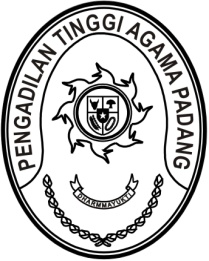 S  U  R  A  T      T  U  G  A  SNomor : W3-A/        /KU.00/12/2021Menimbang 	: 	bahwa Direktorat Jenderal Badan Peradilan Agama Mahkamah Agung RI akan menyelenggarakan Kegiatan Rapat Konsolidasi dan Evaluasi Program Kerja Kesekretariatan Pengadilan Tingkat Banding Tahun Anggaran 2021 yang diikuti oleh Panitera dan Sekretaris Pengadilan Tinggi Agama Padang; Dasar 	: 	Surat Direktur Jenderal Badan Peradilan Agama nomor 4164/DjA/ku.00/12/2021 perihal Rapat Konsolidasi dan Evaluasi Program Kerja Kesekretariatan Pengadilan Tingkat Banding.MEMBERI TUGASKepada 	: 	1.	Nama	: Drs. Abd. Khalik, S.H., M.H.					NIP	:	196802071996031001			Pangkat/Gol. Ru	:	Pembina Utama Muda (IV/c)			Jabatan	:	Panitera			Unit Kerja	: Pengadilan Tinggi Agama Padang		2. Nama	: Irsyadi, S.Ag., M.Ag.			NIP	:	197007021996031005			Pangkat/Gol. Ru.	:	Pembina Utama Muda (IV/c)			Jabatan	:	Sekretaris				Unit Kerja	: Pengadilan Tinggi Agama PadangUntuk	:Pertama	:	mengikuti Kegiatan Rapat Konsolidasi dan Evaluasi Program Kerja Kesekretariatan Pengadilan Tingkat Banding Tahun Anggaran 2021 pada tanggal 19 s.d. 21 Desember 2021 di Jakarta;Kedua	:	Segala biaya yang timbul untuk pelaksanaan tugas ini dibebankan pada DIPA Pengadilan Tinggi Agama Padang Tahun Anggaran 2021.15 Desember 2021Ketua,Zein Ahsan